SOŠ gastronómie a cestovného ruchu, Levická 40, Nitra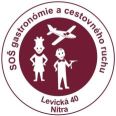 E-mail:skola@sosgacrnr.skTel.: 037/655111,6410 112, Fax: 037/651 4266Plán práce k praktickej časti maturitnej skúškyPríprava hlavného menu a jeho expedícia pri príležitosti spoločenskej udalostiKuchárDátum:                                                 Vypracoval:Školský rok:                                         Trieda:SOŠ gastronómie a cestovného ruchu, Levická 40, NitraE-mail:skola@sosgacrnr.skTel.: 037/655111,6410 112, Fax: 037/651 4266JedálnMenu lístokObsahuje názvy jedál v správnej gastronomickej postupnosti, bez gramatických a formálnych chýb. Jedlá  sa uvádzajú  pod seba v poradí podávania. Odporúča sa vyhnúť „tajomným“ názvom, uprednostniť jednoznačné, zrozumiteľné názvy, dať si záležať na výbere a zložení jedál, dodržiavať gastronomické pravidlá.SOŠ gastronómie a cestovného ruchu, Levická 40, NitraE-mail:skola@sosgacrnr.skTel.: 037/655111,6410 112, Fax: 037/651 4266Technologický postup prípravy pokrmovSOŠ gastronómie a cestovného ruchu, Levická 40, NitraE-mail:skola@sosgacrnr.skTel.: 037/655111,6410 112, Fax: 037/651 4266Normovací listPri normovaní jedál vychádzate z receptúr. Suroviny potom prepočítate na 1 porciu a následne na počet porcií, ktoré budete pripravovať.Názov: SOŠ gastronómie a cestovného ruchu, Levická 40, NitraE-mail:skola@sosgacrnr.skTel.: 037/655111,6410 112, Fax: 037/651 4266Žiadanka na surovinyV žiadanke surovín musí byť sumár všetkých surovín, ktoré budú potrebné k príprave studeného predjedla, polievky, jedál, príloh, omáčky a dezertu. Názov:  SOŠ gastronómie a cestovného ruchu, Levická 40, NitraE-mail:skola@sosgacrnr.skTel.: 037/655111,6410 112, Fax: 037/651 4266Kalkulačný listNázov: Cena 1 porcie=Cena x porcií=SOŠ gastronómie a cestovného ruchu, Levická 40, NitraE-mail:skola@sosgacrnr.skTel.: 037/655111,6410 112, Fax: 037/651 4266Žiadanka na inventárV žiadanke inventáru musí byť sumár všetkých pomôcok, ktoré budú potrebné k príprave jedál, príloh, omáčky, dezertu. Názov surovínNa 10 porcií v gNa 1 porciu v gNa  4porcie v gPoznámkaNázov surovínPokrmPokrmPokrmPokrmpokrmpokrmSuroviny spoluPoznámka123456Suroviny spoluPoznámkaSurovinyPotrebné množstvoCena za 1kg            VýpočetObstarávacia cena na 4 porcie